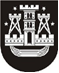 KLAIPĖDOS MIESTO SAVIVALDYBĖS TARYBASPRENDIMASDĖL KLAIPĖDOS MIESTO SAVIVALDYBĖS TARYBOS 2017 M. SPALIO 19 D. SPRENDIMO NR. T2-244 „DĖL BIUDŽETINĖS ĮSTAIGOS KLAIPĖDOS MIESTO SPORTO BAZIŲ VALDYMO CENTRO TEIKIAMŲ ATLYGINTINŲ PASLAUGŲ KAINŲ NUSTATYMO“ PAKEITIMO2018 m. liepos 26 d. Nr. T2-155KlaipėdaVadovaudamasi Lietuvos Respublikos vietos savivaldos įstatymo 18 straipsnio 1 dalimi, Klaipėdos miesto savivaldybės taryba nusprendžia:1. Pakeisti Klaipėdos miesto savivaldybės tarybos 2017 m. spalio 19 d. sprendimą Nr. T2-244 „Dėl biudžetinės įstaigos Klaipėdos miesto sporto bazių valdymo centro teikiamų atlygintinų paslaugų kainų nustatymo“ ir jo priedą papildyti 4 punktu:„4. Sporto bazių, kurių 2018 metais gaunamos pajamos nepadengia patiriamų eksploatacinių ir administravimo išlaidų, skirtumas dengiamas iš savivaldybės biudžeto lėšų.“2. Skelbti šį sprendimą Teisės aktų registre ir Klaipėdos miesto savivaldybės interneto svetainėje. Savivaldybės mero pavaduotojasArtūras Šulcas